ТемаЧасти речи.Класс2Тип урокаУрок систематизации знаний (общеметодологической направленности)Технология построения урокаРазвитие критического мышленияЦелиОбобщить представление о частях речи: имени существительном, имени прилагательном, глаголе; учить различать части речи, классифицировать их.РезультатыПредметные: формировать умение распознавать части речи. Совершенствовать умение ставить вопросы к частям речи.Личностные: устанавливать связь между целью деятельности и её мотивом.Универсальные учебные действияРегулятивные: обнаруживать и формулировать учебную проблему совместно с учителем; определять и формулировать цель деятельности на уроке; проговаривать последовательность деятельности на уроке; работать по инструкции; осуществлять самоконтроль; совместно с учителем и одноклассниками давать оценку деятельности на уроке.Познавательные: ориентироваться в своей системе знаний осознавать необходимость нового знания, добывать новые знания, использовать свой жизненный опыт;Коммуникативные: слушать и понимать речь других; оформлять свои мысли в устной и знаковой форме, учиться работать в группе.Этапы урокаДеятельность учителяДеятельность учениковI Мотивация(самоопределение к деятельности)Встали все у парт красиво,Поздоровались учтиво.Тихо сели, спинки прямо,Вижу класс наш-хоть куда!Ну начнём урок тогда.+ Повторили правила поведения на уроке!-Ребята, что мы сейчас повторили?- Для чего нам нужно соблюдать правила поведения на уроке?Правильно и поэтому девизом нашего урока будут слова:Знаешь-говори, не знаешь-слушай.Анализируя слова девиза, как вы думаете, что будем делать сегодня на уроке?А когда мы открываем новые знания, какие шаги учебной деятельности Вы делаете?- А каким образом мы находим новые знания?(Что я не знаю            сам найду способ)(Хором)На уроке я сижу,Не стучу и не кричу,Руку тихо поднимаю,Если спросят отвечаю.-Правила поведения на уроке.-Чтобы не терять время. Чтобы всё запланированное сделать.Открывать что-то новое (получать новые знания)Вспоминаем то, что важно для урока.Определяем основной вопрос урока.Открываем новые знания. (что я не знаю, сам найду способ)Применяем новые знания.II Этап актуализации  и фиксации индивидуального затруднения в пробном действииI стадия .ВызовПрочитайте стихотворение. Предположите, о чём будем говорить сегодня на уроке. Работа в группах.Прежде чем начнем работать повторим правила сотрудничества:1.Слушать друг друга.2.Уметь уступать.3.Уметь договариваться4.Распределять роли в группе.Работа с текстом: выписать выделенные слова из текста в соответствующую группу. Текст дан каждой группе: Девочка стоит у печи и пикет пирожки. Ученики учат стих. На улице стих ветер. Сегодня хорошая погода. Дети играют на улице.- О частях речи.Заполняют таблицу.Какие затруднения у вас встретились? Почему?Стих- может быть и глаголом и именем существительным.III Постановка учебной задачи и цели урока- Сформулируйте тему урока?- Какая цель урока?- А какие учебные задачи поставим перед собой?Узнать….Учиться….- Ребята, сегодня на уроке мы должны распознавать части речи. И те слова в соответствующую группу которые вызвали у нас затруднение.-Части речи.-Научиться распознавать части речи.Как распознавать части речи.Распознавать части речи.IV Составление плана, стратегии по разрешению затруднения(Постановка проблемного вопроса)II стадияОсмысление содержанияОформление схемы (Схема у каждого ученика).Постановка проблемного вопроса.-На какие группы можно распределить разные слова?- Составим и заполним следующую схему о разновидностях частей речи. Схема наша похожа на скелет рыбы.В голове рыбы запишем проблему, которую будем решать на уроке.Какую проблему мы выявили?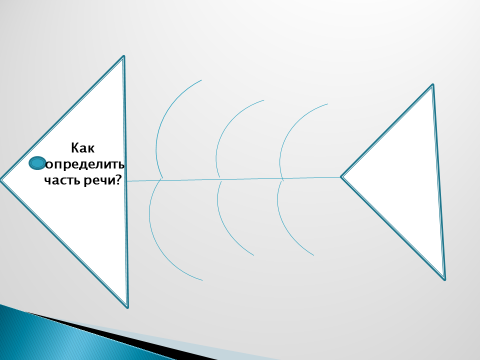 Оформление схемы.Имя существительное, имя прилагательное, глагол.- Как определить или распознать части речи.V Реализация выбранного проекта(Решение поставленной проблемы)-На какие три группы можно разделить всё многообразие слов, которые мы изучали?Напишем название этих групп на верхних косточках.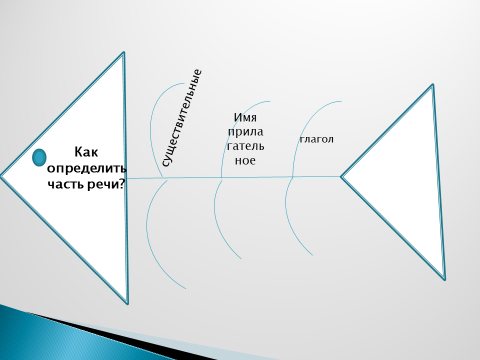 Даны слова: ученик, красивый, бегает, прыгает, вежливый, тетрадь.- Какие слова относятся к именам существительным?- Кто догадался, как проверить, что данное слово существительное? (запись отличительных признаков)-Запишем это на соответствующей нижней косточки.- Приведите примеры имен существительных.Даны слова: ученик, красивый, бегает, прыгает, вежливый, тетрадь.- Какие слова относятся к именам прилагательным?Кто догадался, как проверить, что данное слово имя прилагательное? (запись отличительных признаков)-Запишем это на соответствующей нижней косточки.- Приведите примеры имен прилагательных.Даны слова: ученик, красивый, бегает, прыгает, вежливый, тетрадь.Какие слова можно отнести к глаголам?Кто догадался, как проверить, что данное слово имя глагол? (запись отличительных признаков)-Запишем это на соответствующей нижней косточки.- Приведите примеры глаголов.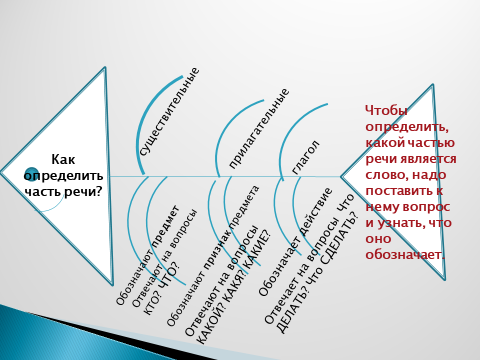 Оформление схемы- Имена существительные отвечают на вопрос кто?что? и обозначают предмет.Оформление схемы.Приводят примеры имен существительных. (Ученик, машина….)Имена прилагательные отвечают на вопросы: какой, какая, какое, какие, обозначает признак предмета.Оформление схемы.Приводят примеры имен прилагательных.К глаголам относятся слова, которые обозначают действие предмета и отвечают на вопросы что делать, что сделать и т.п.Оформление схемы.Приводят примеры.III стадия. РефлексияВывод:На какие группы делятся части речи?Как определить части речи?Давайте вернемся к нашему заданию как распределим теперь слова по группам.Чтобы определить какой частью речи являются слова, нужно поставить вопрос к нему и узнать, что оно обозначает.У печи- имя существительное, отвечает на вопрос у чего, обозначает предмет.Ученики учат стих. Стих- отвечает на вопрос что, обозначает предмет-это имя существительное.На улице стих ветер. Стих- отвечает на вопрос что сделал, обозначает действие-это глагол.VI  Этап самостоятельной работы с проверкой по этанолу.Проверочная работа с учётом индивидуально- дифференцированного подхода.Карточка 1 для детей с повышенной мотивацией в обучении.Карточка 2 для учеников со средним уровнем.Карточка 3 для школьников, которым требуется направляющая помощь.Карточка 1.Запишите слова в три столбика. Каждой группе слов дайте название. Составьте предложение с любыми из данных слов.Учит, пенал, дружный, ловит, огромный, трава, тёплый, конь, принёс, мороз, шумит, берёзовый. Карточка 2.Запишите слова в три столбика. Определите части речи. Учит, пенал, дружный, ловит, огромный, трава, тёплый, конь, принёс, мороз, шумит, берёзовый. Составьте предложение с любыми из данных слов.Шумит_____________ трава___________________________________.____________принёс домой  тёплый________________.Огромный конь_______________________________________________.Карточка 3.Распредели слова в три столбика. Учит, пенал, дружный, ловит, огромный, трава, тёплый, конь, принёс, мороз, шумит, берёзовый. Составьте словосочетания:Дружный______________________________пеналогромный_____________________________травапринёс_________________Проверка с помощью ключей.VII Этап рефлексии деятельностиАнализ полученной информации- Сегодня я узнал(а)…-Было интересно…- Было трудно….- Теперь я могу…..Самооценка работыВся работа полностью выполнена мною           Я ничего не сделал (не сделала)